14 марта 2019 № 241-рсс. Грачевка	Об утверждении Положения о порядке опубликования (обнародования) муниципальных нормативных правовых актов муниципального образования Грачевский район Оренбургской области	В соответствии с Федеральными законами Российской Федерации от 06.10.2003 N 131-ФЗ "Об общих принципах организации местного самоуправления в Российской Федерации", от 09.02.2009 N 8-ФЗ "Об обеспечении доступа к информации о деятельности государственных органов и органов местного самоуправления", руководствуясь Уставом муниципального образования Грачевский район Оренбургской   области, и в целях доведения информации до сведения жителей Грачевского района, Совет депутатов муниципального образования Грачевский район Оренбургской области  РЕШИЛ:	1. Утвердить Положение о порядке опубликования (обнародования) муниципальных нормативных правовых актов муниципального образования Грачевский район Оренбургской области согласно приложению.	    2. Признать утратившим силу решение Совета депутатов муниципального образования Грачевский район Оренбургской области от 19.09.2008 N 254-рс "Об утверждении порядка опубликования (обнародования) муниципальных правовых актов".	3. Контроль за исполнением настоящего решения возложить на постоянную комиссию по местному самоуправлению и правотворчеству.	4. Направить настоящее решение главе района для подписания.	5. Настоящее решение вступает в силу со дня его официального опубликования в районной газете «Призыв» и подлежит размещению на официальном информационном сайте администрации муниципального образования Грачевский район и на сайте www. право-грачевка.рф.Председатель Совета депутатов					Глава района____________________							________________Н.С. Кирьяков								О.М. СвиридовРазослано: в дело, прокуратура, организационно – правовой отдел, «Призыв», сельским советам-12	Приложение	к решению Совета депутатовмуниципального образования 	Грачевский район	Оренбургской области	 от 14 марта 2019 № 241-рсПоложения о порядке опубликования (обнародования) муниципальных нормативных правовых актов муниципального образования Грачевский район Оренбургской области1.Общие положения1. Муниципальные нормативные правовые акты, затрагивающие права, свободы и обязанности человека и гражданина, устанавливающие правовой статус организаций, учредителем которых выступает муниципальное образование Грачевский район, а также соглашения, заключаемые между муниципальным образованием Грачевский район и сельских поселений 	Грачевского района, вступают в силу после их официального опубликования (обнародования).Муниципальные правовые акты вступают в силу после их подписания, или в указанные в их тексте сроки, если иной срок вступления в силу не предусмотрен федеральным и (или) законом Оренбургской области.Нормативные правовые акты о налогах и сборах вступают в силу в соответствии с Налоговым кодексом Российской Федерации.Муниципальные нормативные правовые акты, затрагивающие права и свободы человека и гражданина, должны быть опубликованы (обнародованы) не позднее десятидневного срока со дня принятия.Опубликованию (обнародованию) не подлежат муниципальные нормативные правовые акты или их отдельные положения, содержащие сведения, распространение которых ограничено действующим законодательством.2. Порядок опубликования муниципальныхнормативных правовых актов2. Под официальным опубликованием муниципальных нормативных правовых актов понимается их издание в периодическом печатном издании.3.Официальная публикация муниципального нормативного правового акта должна включать его название (наименование), номер, дату принятия, полный текст, включая приложения (если они имеются). В случае опубликования (размещения) полного текста муниципального правового акта на официальном информационном сайте администрации Грачевского района (сетевое издание) объемные графические и табличные приложения к нему в печатном издании могут не приводиться.В случае внесения изменений и дополнений в муниципальный нормативный правовой акт официальному опубликованию подлежит муниципальный нормативный правовой акт, вносящий в него изменения и дополнения.4. Датой вступления в силу муниципального нормативного правового акта является дата официального опубликования муниципального нормативного правового акта - дата выхода номера периодического печатного издания (средства массовой информации), содержащего публикацию муниципального нормативного правового акта, согласно настоящему Положению.3. Порядок обнародования муниципальныхнормативных правовых актов5. Под обнародованием понимается доведение содержания муниципальных нормативных правовых актов до населения путем:- размещения муниципальных нормативных правовых актов на информационном стенде в администрации Грачевского района, администрациях муниципальных образований сельских поселений Грачевского района, указанных в приложении №1 к настоящему Положению;- размещения на официальном информационном сайте администрации муниципального образования Грачевский район (сетевое издание, электронный адрес: www.Грачевский-район.рф) в сети Интернет.Информационные стенды должны быть установлены в каждом сельском поселении Грачевского района и администрации района. Период времени, в течение которого текст муниципального правового акта содержится на информационных стендах, не должен составлять менее 10 календарных дней. По истечении указанного периода оригинал муниципального правового акта хранится в администрации Грачевского района, копия в центре информации на базе центральной районной библиотеки, где граждане могут ознакомиться с текстом нормативного правового акта без взимания платы.6. Текст муниципального нормативного правового акта передается путем направления главам администраций муниципальных образований сельских поселений Грачевского района по электронной почте.7. В подтверждение соблюдения процедуры обнародования муниципальных нормативных правовых актов главой сельского поселения составляется справка об обнародовании, в которой должны содержаться сведения об обнародованном муниципальном нормативном правовом акте, дате начала и окончания его обнародования.Указанная справка об обнародовании муниципального нормативного правового акта представляется в Совет депутатов муниципального образования Грачевский район Оренбургской области, администрацию района за подписью главы сельского поселения. Справка об обнародовании подшивается к нормативному правовому акту, и храниться вместе с ним.8. Датой обнародования муниципального нормативного правового акта считается:- при размещении на информационных стендах, указанных в приложении № 1 к настоящему Положению, - дата начала обнародования муниципального нормативного правового акта, указанная в справке об обнародовании;- при размещении на официальном информационном сайте администрации муниципального образования Грачевский район - дата размещения на сайте.9. Решение о способе официального опубликования (обнародования) муниципального правового акта принимается главой муниципального образования или должностным лицом местного самоуправления, принявшим (издавшим) соответствующий акт.10. Если иное не предусмотрено федеральными законами и законами Оренбургской области, Уставом муниципального образования Грачевского района, официальное обнародование муниципальных правовых актов производится в следующие сроки:1) Устава, муниципального правового акта о внесении в него изменений и дополнений - в течение 7 дней со дня поступления из территориального органа уполномоченного федерального органа исполнительной власти в сфере регистрации уставов муниципальных образований;2) правовых актов, принятых на местном референдуме - в сроки, установленные федеральными и областными законами для опубликования (обнародования) результатов местного референдума;3) нормативных правовых актов Совета депутатов района - в течение 10 дней со дня их принятия;4) нормативных правовых актов администрации района - в течение 10 дней со дня их принятия;5) иных муниципальных правовых актов, подлежащих официальному обнародованию, - в течение 10 дней со дня их принятия.4. Контроль за правильностью и своевременностью опубликования (обнародования) муниципальных нормативных правовых актов11. Контроль за правильностью и своевременностью опубликования (обнародования) муниципальных нормативных правовых актов органов местного самоуправления муниципального образования Грачевский район осуществляют: организационно-правовой отдел администрации района (решения Совета депутатов района) и специалист по общим вопросам администрации района (постановления администрации района).12. В Совете депутатов и администрации района ведутся журналы опубликования (обнародования) муниципальных нормативных правовых актов Совета депутатов района и администрации района.Места расположения информационных стендов для обнародования муниципальных нормативных правовых актов по муниципальному образованию Грачевский район Оренбургской области1. Информационный стенд в здании администрации муниципального образования Грачевский район Оренбургской области с. Грачевка, ул. Майская,22.2.Информационный стенд в здании администрации Александровского сельсовета Грачевского района Оренбургской области с. Александровка.3. Информационный стенд в здании администрации Верхнеигнашкинского сельсовета Грачевского района Оренбургской области с. Верхнеигнашкино.4. Информационный стенд в здании администрации Грачевского сельсовета Грачевского района Оренбургской области с. Грачевка.5. Информационный стенд в здании администрации Ероховского сельсовета Грачевского района Оренбургской области с. Ероховка.6. Информационный стенд в здании администрации Ключевского сельсовета Грачевского района Оренбургской области с. Ключи.7. Информационный стенд в здании администрации Новоникольского сельсовета Грачевского района Оренбургской области с. Новоникольское.8. Информационный стенд в здании администрации Подлесенского сельсовета Грачевского района Оренбургской области с. Подлесное.9. Информационный стенд в здании администрации Петрохерсонецкого сельсовета Грачевского района Оренбургской области с. Петрохерсонец.10. Информационный стенд в здании администрации Побединского сельсовета Грачевского района Оренбургской области с. Победа.11. Информационный стенд в здании администрации Русскоигнашенского сельсовета Грачевского района Оренбургской области с. Русскоигнашкино.12. Информационный стенд в здании администрации Старояшкинского сельсовета Грачевского района Оренбургской области с. Старояшкинскино.        13. Информационный стенд в здании администрации Таллинского сельсовета Грачевского района Оренбургской области с. Таллы.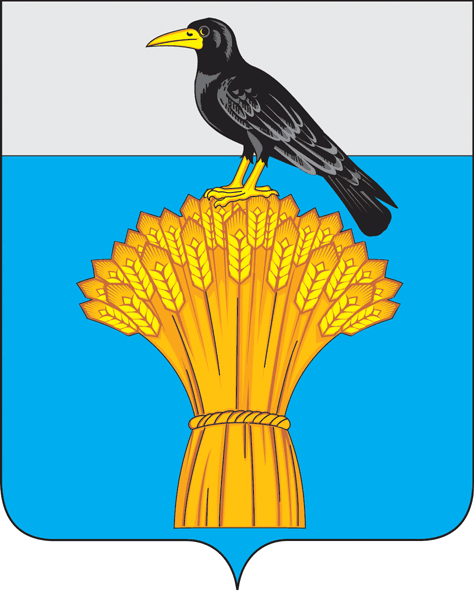 СОВЕТ ДЕПУТАТОВ МУНИЦИПАЛЬНОГО ОБРАЗОВАНИЯГРАЧЕВСКИЙ РАЙОН ОРЕНБУРГСКОЙ ОБЛАСТИР Е Ш Е Н И ЕПриложение №1к Положению о порядке опубликования(обнародования) муниципальных нормативных правовых актов администрации муниципальногообразования Грачевский районОренбургской области 